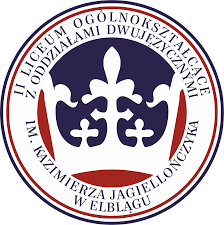 KWESTIONARIUSZ STYPENDYSTYFUNDACJI SYMPATYKÓW II LO W ELBLĄGU Zgodnie z art. 6 ust.1 lit. a ogólnego rozporządzenia o ochronie danych osobowych z dnia 27 kwietnia 2016r. (Dz. Urz. UE L 119 z 04.05.2016) wyrażam zgodę na przetwarzanie moich danych osobowych w celu realizacji działań statutowych Fundacji Sympatyków II LO w Elblągu. Wyrażam zgodę na otrzymywanie informacji drogą telefoniczną i mailową, w tym za pośrednictwem newslettera. Wyrażam zgodę na nieodpłatne rozpowszechnianie mojego wizerunku, bez ograniczeń terytorialnych i czasowych za pośrednictwem dowolnego medium poprzez publikację fotografii wykonanych przez Fundację Sympatyków II LO w Elblągu lub przekazanych przez mnie do Fundacji Sympatyków II LO w Elblągu. Jednocześnie oświadczam, że wykonane fotografie nie naruszają moich dóbr osobistych. Fotografie zostaną wykorzystane do działań informacyjno-promocyjnych oraz działań statutowych Fundacji Sympatyków II LO w Elblągu.KLAUZULA INFORMACYJNA DLA STYPENDYSTYZgodnie z art. 13 ogólnego rozporządzenia o ochronie danych osobowych z dnia 27 kwietnia 2016 r. (Dz. Urz. UE L 119 z 04.05.2016) zwanym dalej RODO informuję, iż:1) Administratorem Pani/Pana danych osobowych jest Fundacja Sympatyków II LO w Elblągu, ul. Budowlanych 72, 80-298 Gdańsk (dalej Fundacja).2) Pani/Pana dane osobowe przetwarzane będą w celach:zawarcia i realizacji umowy stypendialnej (Art. 6 ust.1 lit. b RODO)realizacji działań statutowych w interesie publicznym, polegających na prowadzeniu szerokiej działalności dobroczynnej, charytatywnej, naukowej, oświatowej, na rzecz: edukacji, oświaty i wychowania, kultury fizycznej i sportu, nauki, osób w wieku emerytalnym, dzieci i młodzieży, w tym wypoczynku dzieci i młodzieży, pomocy społecznej; a także działalności wspierającej inicjatywy pomocowe podmiotów trzecich we skazanych w niniejszym ustępie zakresie, jak również prowadzenia działalności wydawniczej i marketingowej wspierającej działalność Fundacji (Art. 6 ust.1 lit. a i e RODO)podejmowania działań wynikających z prawnie uzasadnionego interesu administratora (Art. 6 ust.1 lit. f RODO).3) Odbiorcami Pani/Pana danych osobowych będą wyłącznie podmioty uprawnione do uzyskania danych osobowych na podstawie przepisów prawa oraz podmioty uczestniczące w realizacji projektów wynikających z działań statutowych Fundacji.4) Pani/Pana dane osobowe, w pełnym zakresie niezbędnym do realizacji umowy stypendialnej, przechowywane będą przez okres 5 lat od zakończenia obowiązywania umowy stypendialnej. W pozostałym zakresie przetwarzane będą do momentu wniesienia sprzeciwu lub wycofania zgody.5) Posiada Pani/Pan prawo do żądania od administratora dostępu do danych osobowych, prawo do ich sprostowania, usunięcia,  ograniczenia przetwarzania lub cofnięcia zgody.6) Ma Pani/Pan prawo wniesienia skargi do organu nadzorczego tj. Urzędu Ochrony Danych. 7) Podanie danych osobowych jest dobrowolne, jednakże niepodanie danych uniemożliwi zawarcia umowy stypendialnej.DANE STYPENDYSTYDANE STYPENDYSTYIMIĘNAZWISKODATA URODZENIAKLASANUMER TELEFONUADRES E-MAILADRES KORESPONDENCYJNYDANE RACHUNKU BANKOWEGO DO WYPŁATY STYPENDIUM *DANE RACHUNKU BANKOWEGO DO WYPŁATY STYPENDIUM *WŁAŚCICIEL RACHUNKU NUMER RACHUNKU- - - - - - - - - - - - - - - - - - -DATA I PODPIS STYPENDYSTY- - - - - - - - - - - - - - - - - - - - - -DATA I PODPIS RODZICA/OPIEKUNA PRAWNEGO *- - - - - - - - - - - - - - - - - - -DATA I PODPIS STYPENDYSTY- - - - - - - - - - - - - - - - - - - - - -DATA I PODPIS RODZICA/OPIEKUNA PRAWNEGO *